Rebecca KABONGO / Cécile SIMON Université Paris X Nanterre –M.II IPFA Cours d’Ingénierie pédagogiqueTravail de co-production - 02/2013ROBERT MILLS GAGNE Psychologue américain de l’éducation .LES CATEGORIES D’APPRENTISSAGELE TRAITEMENT DE L’INFORMATION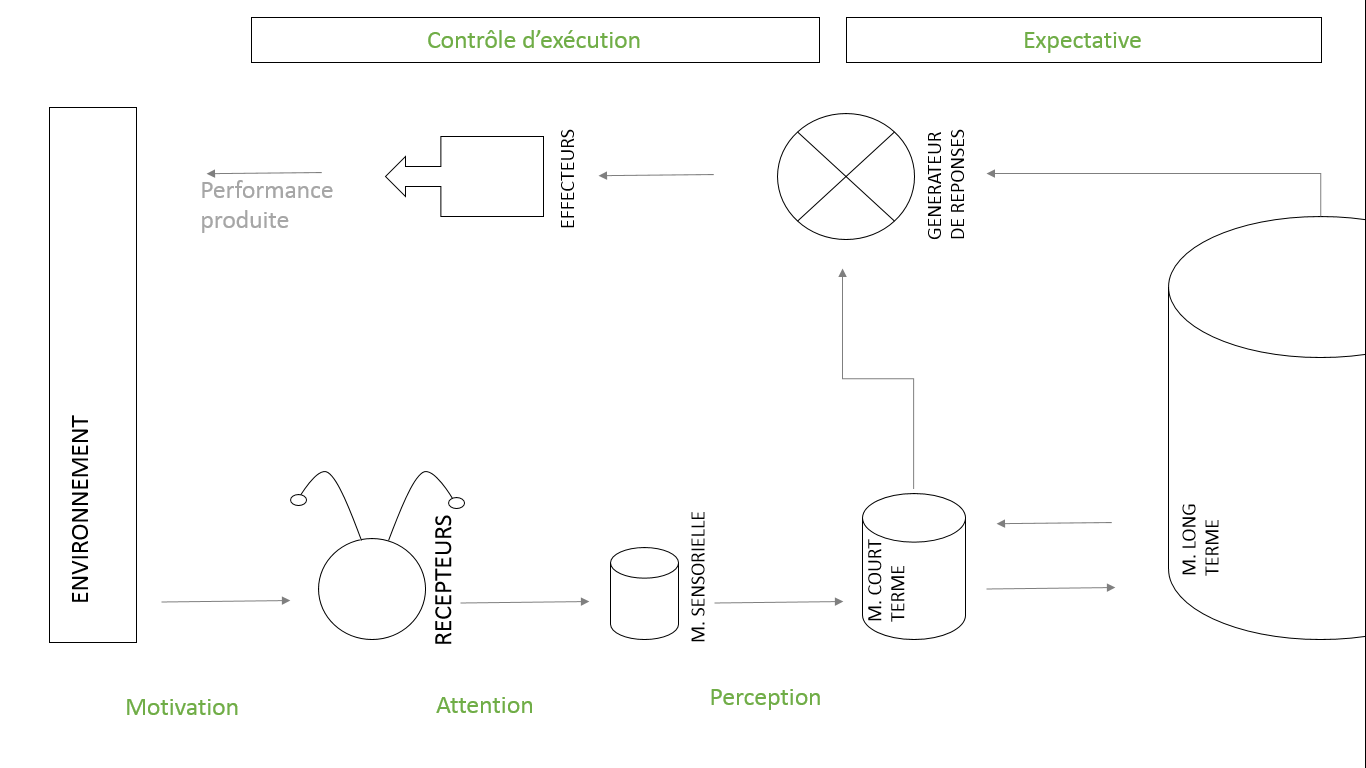 LES CATEGORIES D’APPRENTISSAGE : DU + COMPLEXE AU + SIMPLEPour voir un cas concret de la théorie de Gagné, cliquer ici.Les informations verbalesLe “savoir”= connaissance du monde et des peuples.3 types : Les noms, les faits et les corps de connaissances.3 fonctions : préalable à d’autres apprentissages, pratique, « véhicule » de la pensée.Les habiletés intellectuellesLe « comment savoir »5 catégories hierarchisées : Apprentissages simples > discriminations > concepts > règles > règles d’ordre supérieur.Les stratégies cognitives« apprendre à apprendre »= techniques utilisées pour orienter son attention, son apprentissage, sa rétention et sa pensée.Les attitudesLes valeurs3 catégories : les comportements sociaux, les préférences pour certaines activités et la citoyenneté.Les habiletés motrices= une classe de produits d’apprentissage distincte, reliés directement à des activités (conduire une voiture, jouer de la flûte)8résolution de problèmes: soit l’association à un niveau supérieur de 2 ou plus principes de niveau inférieur en vue d’atteindre un objectif défini. 7apprentissage de règles ou principes : connaissances des liens entre 2 ou plus concepts conformément à des critères logiques.6apprentissage d’un concept : permet de classifier en termes de caractéristiques abstraite de représentation de la réalité.  5apprentissage d’une discrimination multiple : repérer, nommer et différencier plusieurs éléments. 4formation de chaînes verbales: enchainement de lettres ou de mots. 3formation de chaînes motrices : enchainement de mouvements dans un but donné. Exemple : lacer ses chaussures. 2apprentissage de connexion stimulus-réponse : réponse volontaire, sélective et spécifique à un stimulus en particulier. 1apprendre à réagir à des signaux : correspond au conditionnement ou à l’apprentissage involontaire. Phases d'apprentissageEvénement d'enseignement1Formation d'expectative: l’apprenant se représente ce que l’apprentissage permettra de faire. Susciter l'intérêt de l’apprenant. Phase de motivation2Annoncer les objectifs d’apprentissagePhase de motivation3Attention selective+Perception : phase durant l’apprenant va focaliser son attention sur l’objet d’apprentissage. Rappeler les connaissances antérieures en lien avec l’apprentissage à venir. Phase de motivation4Codification: l’apprenant transforme les informations qu’il reçoit de façon à ce qu’elles soient plus facilment mémorisables. Présentation du contenu à apprendre. Phase d’acquisition 5Mémorisation : Stockage de l’information en mémoire. Proposer une organisation du contenu qui favorise la mémorisation/guider l'apprenantPhase d’acquisition 6Repérage/ retrait: l’apprenant va récupérer en mémoire les informations qu’il a stockées. Provoquer une action qui nécessite de mobiliser les connaissances travaillées. Phase d’acquisition 7Réponse: constitue la preuve qu’un apprentissage s’est produit car elle atteste une modification du comportement consécutif à l’apprentissage. Exercices d'application. Phase de performance8Renforcement: phase durant laquelle le retour de l’environnement va renforcer l’apprentissage ou au contraire faire que ce dernier ne sera pas stabilisé chez l’apprenant. Commentaires et conseils sur la performancePhase de performance9Généralisation/ Transfert: rappel de ce qui a été appris et application à des contextes nouveaux et différents de ceux dans lesquels l’apprentissage a été réalisé. gfg	eProposer une situation de transfertPhase de performance